Problem 2 on Days 1-3 taken from SchoolNet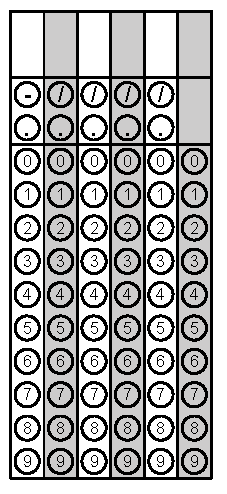 Problem 1Problem 2Gridded ResponseMondayA rectangle has a length of 5x – 18 and a width of 11x – 7.  If the perimeter is 110 inches, what are the length and width?If points R (–3, 2),               S (5, 2), T (5, –4), and          U (–3, –4) are on the coordinate plane, what’s the area of the quadrilateral formed?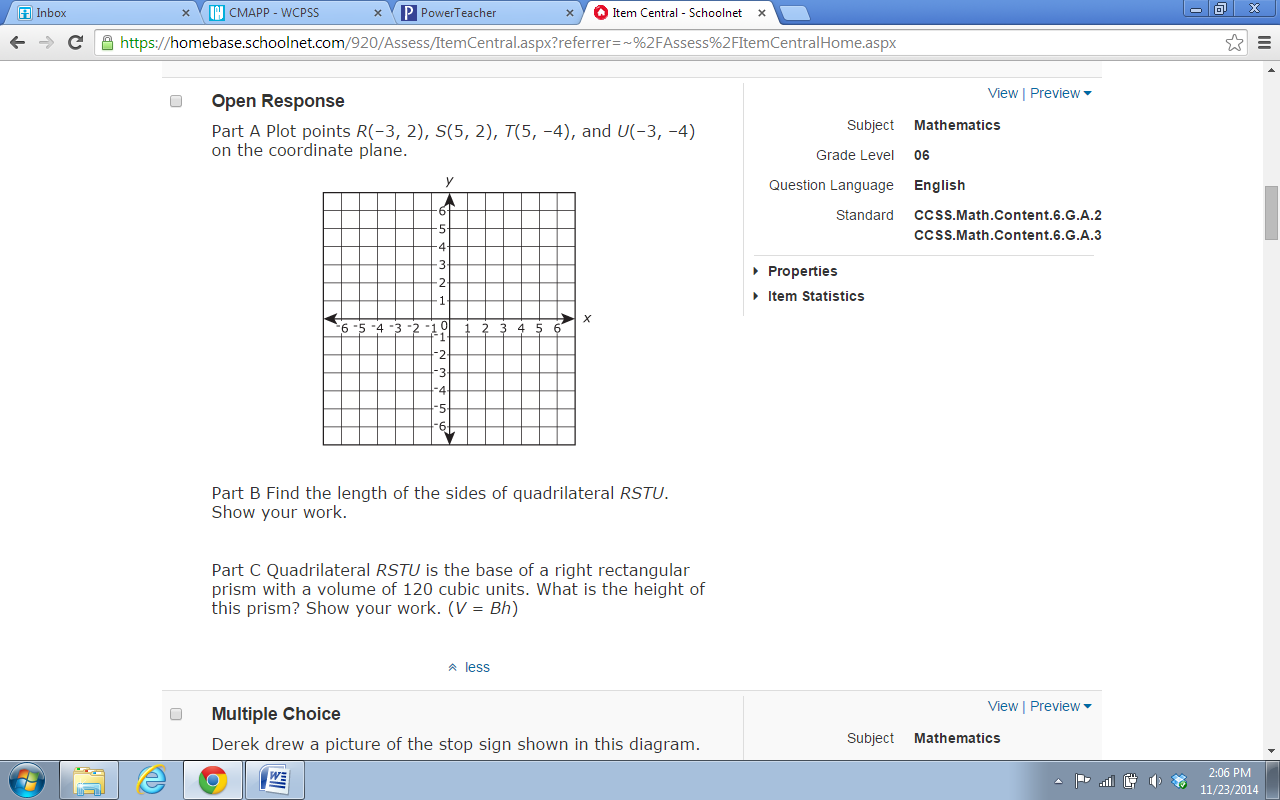 Problem 1 - the lengthTuesdayIf a triangle has all equal sides and has a perimeter of 42cm, what is the length of each side?  A girl builds a rectangular prism out of wooden cubes. She uses 50 cubes that measure ½ inch on each edge. What is the volume, in cubic inches, of the rectangular prism she builds?Problem 1WednesdayIf a triangle has 2 equal side lengths, a third side length of 32 in. and has a perimeter of 94 in, what are the missing side lengths for the triangle?An open-topped fish tank has a length of 30 inches, width of 10 ½ inches, and height of 12 inches. What is the volume of the water in the tank if the tank is ¾ filled?Problem 2ThursdayDraw a quadrilateral with one set of parallel sides and no right angles (taken from DPI’s unpacked document)Two supplementary angles have the measurement of 4x + 8 and 2x – 14.  What is the value of x?Problem 2FridayCan a triangle have more than one obtuse angle? Explain your reasoning (taken from DPI’s unpacked document).Two complementary angles have the measurement of   2x + 8 and 3x – 13.  What is the value of x?Problem 2